Circ. 124 Settembre 2020Alle famiglieAi personale docente e ataScuola dell’Infanzia MatteottiOggetto. INDICAZIONI PER LA RIPRESA DELLE ATTIVITA’ DIDATTICHE SCUOLA INFANZIA MATTEOTTICome rilevato dal Comitato tecnico Scientifico, la riapertura delle scuole, prevista per il 14 settembre 2020, pone, dal punto di vista epidemiologico, un possibile aumento del rischio della circolazione del virus nella comunità e le misure adottate possono concorrere a ridurre il rischio di trasmissione in ambito scolastico, ma non possono azzerarlo.I criteri generali da seguire al fine di un rientro a scuola in sicurezza sono focalizzati sulla complessa questione dell’aggregazione tra persone, caratterizzante la vita  della comunità scolastica, ma, allo tempo stesso, fattore ritenuto potenzialmente facilitante di una possibile diffusione dell’epidemia Covid.Per scongiurare tale eventualità sono necessari l’impegno e la reciproca collaborazione da parte di tutti gli attori della vita scolastica: studenti, famiglie, insegnanti, personale ata, che dovranno rispettare e far rispettare, a loro volta, un codice di comportamento e le misure organizzative che l’Istituto si è dato, illustrate nella presente comunicazione, basata sul piano adottato dall’Istituto per la ripresa in sicurezza delle attività didattiche in presenza nel settembre 2020 (il quale contiene anche le disposizioni per il personale interno). In un’ottica di miglioramento, il presente protocollo sarà suscettibile di adattamenti e modifiche, suggeriti dall’esperienza pratica e/o dall’eventuale evolversi della situazione durante il corso dell’anno scolastico.PER LE FAMIGLIE DEI BAMBINI DI 3/4/5 ANNI : ALCUNE SEMPLICI REGOLE DA OSSERVARE SCRUPOLOSAMENTE.Non venire/ portare a scuola  se  hai una temperatura corporea superiore a 37,5° C, anche nei giorni precedenti, o sei hai sintomi simil-influenzali.  Pertanto, prima di andare a scuola, misurare sempre la temperatura sia al bambino sia all’adulto accompagnatore.Condizione basilare e tassativa, stabilita dal Comitato Tecnico Scientifico e dal Ministero e che deve essere necessariamente rispettata da tutti, in quanto precondizione per il semplice accesso o la permanenza nei locali scolastici è che sia assente qualsiasi sintomatologia simil-influenzale o temperatura corporea superiore a 37.5° C. anche nei tre giorni precedenti. Per quanto attiene la descrizione di ciò che è previsto in caso di sintomatologia sospetta, presente prima o dopo essersi recati a scuola, si rimanda alla sezione “informazioni varie” di questo documento.Si ricorda che le famiglie hanno una precisa responsabilità rispetto allo stato di salute o nei confronti del minore affidato alla responsabilità genitoriale. E’ quindi fondamentale il loro impegno nell’effettuare il controllo della temperatura corporea del bambino/studente e dell’accompagnatore a casa, ogni giorno, prima di recarsi a scuola.La scuola rileverà comunque la temperatura all’ingresso  del plesso scolastico.Non ci si può recare  a scuola nel caso si sia in quarantena o isolamento domiciliare o abbia avuto contatti con persone positive negli ultimi 14 giorni Quando il bambino è a scuola e  non si sente bene, deve informare ( se può) immediatamente il docente di sezione.Quando il bambino e l’adulto accompagnatore è a scuola, per garantire  la maggior sicurezza possibile, non solo in classe, ma anche in bagno, in palestra, nei corridoi, nella mensa o negli spazi comuni deve seguire le indicazioni  date dalla Dirigenza  e indicate da docenti ed ata.  L’uso della mascherina è valida per gli adulti, mentre per i bambini deve essere reperibile, ma utilizzata solo in situazioni specifiche. E’ importante lavare frequentemente le mani o usare gli appositi dispenser per tenerle pulite. Evitare di toccarti il viso e/o  la mascherina. Prima di entrare in sezione si devono igienizzare  le mani.Fattore fondamentale è il rispetto delle norme igieniche, sia personali (lavaggio e frequente disinfezione delle mani), sia relative al contatto con oggetti condivisi, che andranno sempre disinfettati alla fine del loro utilizzo. Si deve evitare di toccare gli occhi, il naso e la bocca con le mani e si deve tossire e starnutire all’interno del gomito con il braccio piegato o usando un fazzoletto preferibilmente monouso che deve essere poi eliminato.Vi Chiediamo di dotare il bambino/a di un kit  da lasciare  a scuola.È necessario, come si diceva, favorire l’uso di prodotti per l’igiene delle mani (ad esempio, prima e dopo il contatto interpersonale, dopo il contatto con liquidi biologici, dopo il contatto con le superfici, all’arrivo e all’uscita, dopo l’uso di mezzi pubblici, prima e dopo l’utilizzo del bagno, prima e dopo il pranzo, dopo aver tossito, starnutito, soffiato il naso). Per questo, all’esterno di ogni aula e in più punti dell’edificio scolastico, sono installati dei dispenser di soluzioni igienizzanti. Ma è essenziale a questo proposito la collaborazione delle famiglie per la dotazione e il rifornimento personale:un cambio completo contrassegnato, da lasciare a scuola in un sacchetto/sacca plastica/poliestere/tnt o scatola con nome e cognomeun grembiulino da indossare quotidianamente con nome scritto leggibile4 foto tessera1 quadernone ad anelli tinta unita1 confezione di scottex1 confezione sapone liquido per mani o ricarica e/o soluzione igienizzante1 confezione di fazzolettini1 pacchetto di salviettine umidemascherina personale ( da utilizzare in situazione di emergenza)borraccia d’acqua già caricauna merenda personale e, nel caso di merenda comune,  una costituita da monoporzioni una busta plastificata con chiusura a cerniera per contenere nell’armadietto di sezione il giacchetto e gli indumenti con cui il bambino/a arriva dall’esterno.I dispositivi di protezione individuale (mascherina) usati dovranno essere smaltiti al di fuori della scuola.Evitare  e non creare situazioni di affollamento sia dentro che fuori dalla scuola. Seguire i percorsi segnalati ed indicati dai docenti/dagli ata/dalle indicazioni visive. Evitare gli assembramenti negli spazi comuni.Il Comitato Tecnico Scientifico raccomanda la limitazione degli spostamenti.Nella consapevolezza delle difficoltà che i mesi scorsi hanno rappresentato per le famiglie, l’Istituto ha cercato di garantire, ricorrendo a varie strategie, la continuazione delle attività didattiche nelle sedi per tutte le sezioni. A parità di organico docenti e personale ata, immutato il monte orario delle discipline nei tre ordini di scuola, si è reso necessario intervenire quindi sull’ultimo parametro disponibile, quello relativo ai tempi di inizio e di conclusione delle lezioni e alle vie di ingresso e di uscita, che sono stati diversificati, così come viene  descritto più sotto.Avere  cura dell’ambiente scolastico in cui vi trovate (giardino, tavoli, sezioni, corridoi, bagni, palestra, spazi esterni ecc.)Una particolare attenzione viene richiesta a tutti i Bambini e alle loro Famiglie, in un’ottica di proficua collaborazione al fine di tutelare la salute di tutti, nel mantenere pulito e in ordine tutto l’ambiente circostante, che dovrà anche essere ben areato con regolarità e frequenza.Essere puntuale e rispettare la posizione/ il distanziamento  mentre  si aspetta di entrare a scuola.Sono fondamentali l’ordine e il massimo rispetto degli orari da parte di tutti. All’ingresso, dovrete posizionarvi dove segnalato da appositi cartelli e demarcazioni ed aspettare il vostro turno di entrata ordinatamente in fila.Se siete in ritardo attendete il vostro turno in modo ordinato, in fila. Qualora siate particolarmente in ritardo avvisate telefonicamente.IN GENERALERispetta tutte le disposizioni delle Autorità e del dirigente scolasticoVi è l’obbligo di rispettare non solo le disposizioni di cui si è sinora detto, ma, in generale, ottemperare alle disposizioni che ordinano la vita scolastica. Le regole non sono un limite alla nostra libertà, ma la cornice  che le rende possibili; senza di esse, ognuno tenderebbe ad affermare se stesso, col risultato che di fatto nessuno sarebbe in grado di essere realmente libero.ALTRE INFORMAZIONI Alunni diversamente abiliSituazioni complesse e molto diversificate tra loro devono essere affrontate in modo appropriato, per cui il docente di sostegno, tenendo presente il Pei, in collaborazione con il Consiglio di classe, concorderà con la famiglia uno specifico protocollo di comportamento.Al fine di garantire in via prioritaria la didattica in presenza, l’applicazione delle misure di prevenzione e protezione sarà effettuata tenendo conto delle diverse disabilità e di ulteriori eventuali indicazioni da parte della famiglia o del medico. Si ricorda che, sulla base del  DPCM del 17 maggio, non sono soggetti all’obbligo della mascherina gli alunni con forme di disabilità non compatibili con tale utilizzo( da togliere, dato che i bambini con età inferiore a 6 anni non sono tenuti a portarle).Per seguire gli studenti con disabilità certificata potrà essere previsto, per il personale, l’utilizzo di ulteriori dispositivi quali guanti di nitrile e dispositivi di protezione per occhi, viso e mucose.Gli adultiAl fine di evitare assembramenti e nel rispetto delle regole sul distanziamento è obbligo ridurre il più possibile la presenza nei locali della scuola ai visitatori e in generale agli esterni. Anche i genitori o i loro delegati saranno ammessi solo per motivi strettamente necessari (ad es. all’entrata o all’uscita della Scuola dell’Infanzia) ma non dovranno trattenersi più del necessario.L’accompagnamento del minore sarà consentito a un solo genitore o  persona delegata o  chi esercita la responsabilità genitoriale per volta, nel rispetto delle regole atte a prevenire la diffusione del contagio, che prevedono anche l’uso della mascherina da parte dell’accompagnatore per tutto il tempo di permanenza all’interno della struttura. Nel percorso di ingresso è richiesta la mascherina anche ai bambini sotto i 6 anni.Ciò non significa che verranno meno le modalità di comunicazione con le famiglie, ma che esse seguiranno altri canali; ad esempio i contatti con la Segreteria avverranno tramite posta elettronica e solo in caso di necessità  si  fisserà un appuntamento. Anche i colloqui con i docenti si terranno in presenza o in modalità a distanza (seguiranno indicazioni dettagliate).Una volta all’interno della scuola è fatto obbligo a tutti di rispettare quanto stabilito dal Regolamento d’Istituto; tale protocollo indica le regole in parte già elencate in precedenza, riguardo alla preferenza accordata alle comunicazioni a distanza ed alla limitazione degli accessi consentiti solo dietro prenotazione.Esso prevede inoltre:l’obbligo di registrare i dati anagrafici dei visitatori ammessi all’interno compresi i recapiti telefonici, la data della visita e il tempo in cui è previsto di rimanere all’interno;che l’accesso ai locali scolastici avvenga attraverso punti d’ingresso, d’uscita e percorsi differenziati nel rispetto dell’apposita segnaletica approntata; tale segnaletica dovrà essere rispettata anche per il corretto posizionamento da tenere per rispettare le regole del distanziamento.Cosa accade in caso di sospetta sintomatologia?Le norme elaborate dal Comitato Tecnico Scientifico indicano la procedura da seguire anche nel caso si manifesti a scuola, negli studenti o nel personale, una sintomatologia respiratoria e febbre. Due gli scenari relativi agli allievi, sempre - deve essere ricordato - nella piena responsabilità individuale e genitoriale al riguardo:Nel caso in cui un alunno presenti un aumento della temperatura corporea al di sopra di 37,5°C o un sintomo compatibile con COVID-19, in ambito scolastico:Il personale scolastico informa i genitori dell’allievo, il quale viene ospitato l’alunno in un locale dedicato.Si procede alla rilevazione della temperatura corporea da parte del personale scolastico, mediante l’uso di termometri che non prevedono il contatto. Il minore rimane in compagnia di un adulto che manterrà, ove possibile, il distanziamento fisico di almeno un metro e indosserà la mascherina chirurgica fino a quando l’alunno non sarà affidato a un genitore (o suo delegato). L’alunno, se ha un’età superiore ai 6 anni e se la tollera, indosserà una mascherina.Dovrà essere dotato di mascherina chirurgica chiunque entri in contatto con il caso sospetto, compresi i genitori o i tutori legali che si recano in Istituto per condurlo presso la propria abitazione. Tossire e starnutire direttamente su di un fazzoletto di carta o nella piega del gomito (i fazzoletti dovranno essere riposti dallo stesso alunno, ponendoli dentro un sacchetto chiuso). I genitori devono contattare il pediatra o il medico di medicina generale  per la valutazione clinica del caso. Il pediatra o il medico di medicina generale, in caso di sospetto COVID-19, richiede tempestivamente il test diagnostico e lo comunica al Dipartimento di Prevenzione Il Dipartimento di prevenzione provvede all’esecuzione del test diagnostico e si attiva per l'approfondimento dell'indagine epidemiologica e le procedure conseguenti.Se il test è positivo, si notifica il caso e si avvia la ricerca dei contatti e le azioni di sanificazione straordinaria della struttura scolastica nella sua parte interessata. Per il rientro in comunità bisognerà attendere la guarigione clinica (cioè la totale assenza di sintomi). La conferma di avvenuta guarigione prevede l’effettuazione di due tamponi a distanza di 24 ore l’uno dall’altro. Se entrambi i tamponi risulteranno negativi la persona potrà definirsi guarita, altrimenti proseguirà l’isolamento.La scuola deve fornire al Dipartimento di prevenzione l’elenco dei compagni di classe nonché degli insegnanti del caso confermato che siano stati a contatto nelle 48 ore precedenti l’insorgenza dei sintomi. I contatti stretti individuati dal Dipartimento di Prevenzione saranno posti in quarantena per 14 giorni dalla data dell’ultimo contatto con il caso confermato. Il Dipartimento di Prevenzione deciderà la strategia più adatta circa eventuali screening al personale scolastico e agli alunni.Se il tampone naso-oro faringeo è negativo, in paziente sospetto per infezione da SARS-CoV-2, a giudizio del pediatra o medico curante, si ripete il test a distanza di 2-3 gg. Il soggetto deve comunque restare a casa fino a guarigione clinica e a conferma negativa del secondo test.In caso di diagnosi di patologia diversa da COVID-19 (tampone negativo), il soggetto rimarrà a casa fino a guarigione clinica seguendo le indicazioni del Pediatra  o del medico di medicina generale che redigerà una attestazione che il bambino/studente può rientrare a scuola poiché è stato seguito il percorso diagnostico-terapeutico e di prevenzione per COVID-19 descritto e come disposto da documenti nazionali e regionali.Nel caso in cui un alunno presenti un aumento della temperatura corporea al di sopra di 37,5°C o un sintomo compatibile con COVID-19, presso il proprio domicilio:L'alunno deve restare a casa. I genitori devono informare il pediatra o il medico di medicina generale  I genitori dello studente devono comunicare l’assenza scolastica per motivi di salute Il pediatra o il medico di medicina generale , in caso di sospetto COVID-19, richiede tempestivamente il test diagnostico e lo comunica al Dipartimento di prevenzione.Il Dipartimento di prevenzione provvede all’esecuzione del test diagnostico e si attiva per l’approfondimento dell’indagine epidemiologica e le procedure conseguenti. Ancora da sapere al riguardoI soggetti colpiti dall’infezione Covid 19 o positivi al virus, al momento del rientro a scuola, dovranno fornire una comunicazione, allegando la certificazione medica da cui risulti l’avvenuta negativizzazione del tampone, secondo le modalità previste, rilasciata dal Dipartimento di prevenzione territoriale di competenza.E’ essenziale la collaborazione dei genitori a inviare tempestiva comunicazione di eventuali assenze per motivi sanitari, in modo da rilevare eventuali cluster di assenze nella stessa classe, così come quella alla scuola da parte delle famiglie e degli operatori nel caso in cui, rispettivamente, un alunno o un componente del personale risultassero contatti stretti di un caso confermato COVID-19.Cosa è la DDI?Nei mesi del lockdown, si è attuata la Dad, didattica a distanza.Attualmente, il Miur ha introdotto la Ddi, la Didattica digitale integrata, basata su un piano di cui ogni Istituto dovrà dotarsi. Tale piano sarà da attuarsi qualora emergessero necessità di contenimento del contagio, nonché qualora si rendesse necessario sospendere nuovamente le attività didattiche in presenza a causa delle condizioni epidemiologiche contingenti.Il Piano, che sarà allegato al Piano Triennale dell’Offerta Formativa, individua i criteri e le modalità per riprogettare l’attività didattica in DDI, a livello di istituzione scolastica, tenendo in considerazione le esigenze di tutti gli alunni, ponendo attenzione alle situazioni di particolare fragilità.E’ importante sottolineare che per questa fascia di età 3/6 anni, relativamente alle attività non in presenza, preferiamo parlare di “Legami Educativi a Distanza” (LEAD), dato che  l’aspetto educativo a questa età si innesta principalmente sul legame affettivo e motivazionale. È quindi esigenza fondamentale, in questo particolare contesto, continuare a stabilire e mantenere un legame educativo tra docenti e bambini, docenti e genitori, tra pari quali siano bambini/adulti/docenti per allargare l’orizzonte quotidiano e per costruire un progetto formativo orientato alla crescita del Bambino,  basato sulla fiducia e non su quella paura che, inevitabilmente, ha caratterizzato quest’ultimo periodo, garantendo ai bambini un percorso educativo coerentemente in continuità con gli obiettivi educativi/didattici  prefissati e con  quanto già costruito e tra Scuola e Famiglia.Questa fase di transizione può essere utile comunque a rinsaldare il patto educativo tra personale educativo e genitori.Informazione e formazioneDa parte della scuola si predispongono delle attività di informazione e formazione sulle misure di prevenzione e protezione adottate.Si procederà anche ad un’attività formativa specifica in presenza per gli alunni  al momento del rientro, rapportata all’età degli allievi, alla presenza di eventuali disabilità e/o disturbi di apprendimento al fine di far comprendere il valore dei comportamenti corretti da tenere coinvolgendo direttamente gli studenti nella realizzazione delle iniziative per la prevenzione e la protezione. Anche qui è essenziale la collaborazione delle famiglie affinché gli allievi assumano un comportamento proattivo per il contenimento del rischio di trasmissione del contagio.Torniamo a scuola più consapevoli e responsabili: insieme possiamo proteggerci tutti. Di seguito, alcune indicazioni pratiche iniziali (le altre verranno diffuse una volta a scuola)Particolarmente per la Scuola dell’Infanzia, sono necessarie modalità organizzative che tengano conto dell’evidente difficoltà di garantire il distanziamento fisico in una fascia d’età in cui la relazione è fondamentale tra pari  e necessaria con gli adulti, sia educatori, sia personale ausiliario, occupato nella cura dei bambini stessi. Per i bambini iscritti per la prima volta sarà opportuno un primo ambientamento, ma anche per i già frequentanti ( vedere progetto accoglienza) andranno riannodate esperienze bruscamente interrotte, approfittando per coinvolgerli gradatamente nel nuovo gioco delle regole di sicurezza da rispettare: il rito del lavaggio delle mani, di mantenersi un po’ a distanza dai compagni, di evitare di toccarsi naso e viso, di tossire e starnutire nel gomito o usando un fazzolettino che poi va gettato.Area esterna alla scuolaPer l’accesso a scuola si fa presente che si seguirà l’ordine di arrivo e, dopo la rilevazione della temperatura, si dovrà seguire il percorso obbligato indicato dalla segnaletica Si potrà essere accompagnati da un solo adulto, dotato di mascherina, che si tratterrà per il tempo strettamente necessario.Diversificazione ingressi e uscite. OrariCome già anticipato, allo scopo di evitare assembramenti e limitare spostamenti interni, si è provveduto a diversificare gli accessi, utilizzando quelli disponibili, nonché gli orari d’entrata e di uscita delle sezioni.L’uso dei punti di accesso e di attesa sono regolamentati in base al calcolo della capienza massima dello spazio individuato, con una distribuzione uniforme dei presenti; tali accessi e spazi sono  assegnati in modo permanente allo stesso gruppo di classi.Si raccomanda la massima puntualità e rispetto degli orari di turnazione da parte di tutti. Si ribadisce che i ritardatari potranno accedere ai locali scolastici solo dopo l’entrata di tutte le classi.La problematica dell’uscita da scuola è sostanzialmente simile a quella dell’ingresso.Fondamentalmente le indicazioni pratiche riguardano gli aspetti già evidenziati in precedenza, per quanto riguarda le per l’accesso e l’uscita da scuola, che avverranno in fasce temporali “aperte”, incluse le norme sull’accompagnamento degli allievi.  Aereazione e sanificazione.Le aule verranno areate tenendo  sempre aperte le finestre a vasistas alte, a meno di temperature particolarmente rigide, durante le attività educative.Vi è la necessità di igienizzare e tenere puliti gli ambienti, le superfici di contatto, i materiali didattici ed insistere sulla frequente pulizia delle mani.I giocattoli, materiali, costruzioni, oggetti non vanno portati da casa e  quelli presenti vanno frequentemente igienizzati.Si ricorda che l’uso delle mascherine non è previsto per i minori di sei anni, mentre il personale addetto potrà utilizzare mascherine, visiere, guanti.La necessità di aereare vale per tutti i i locali di stazionamento degli allievi , sia di quello assegnato in modo permanente al gruppo sezione, sia gli altri spazi resi disponibili a ospitare gruppi di apprendimento, relazione e gioco. Tali spazi potranno ospitare in turnazione altri gruppi previa sanificazione del locale stesso.  Indispensabile la pulizia e la disinfezione anche del materiale didattico comune e  delle superfici, per le aule speciali e gli oggetti ivi utilizzati, che saranno igienizzati ad ogni cambio di classe.Spazi comuniNegli spazi comuni, come i corridoi e i servizi igienici, va assolutamente evitato l’assembramento; a tal fine nei corridoi sarà apposta una specifica segnaletica da seguire, mentre nei bagni si raccomanda di rispettare eventuali turnazioni e le norme igieniche consuete e, in particolare, il lavaggio delle mani.Nell’utilizzo dei servizi igienici, è necessario:Indossare la mascherina ( adulti)Lavarsi le mani, prima e dopoOsservare le regole di igienePer l’uso dei bagni, oltre a quanto già esposto in precedenza , si raccomanda di rispettare la turnazione prima della merenda e della mensa, come già effettuato, e comunque di permettere tra un ingresso e l’altro la sanificazione dei locali.Nei corridoi sarà apposta opportuna segnaletica comprensibile ai piccoli allievi da seguire per un percorso e per indicare il senso di marcia. RicreazioneLa merenda o colazione saranno consumati all’interno dello spazio esclusivo occupato dal gruppo sezione.PalestraOve possibile, sarà praticato lo svolgimento delle attività all’aperto, Nell’utilizzo della palestra si deve garantire un’opportuna aereazione ed attività più individuali (?). Verrà diffuso uno specifico regolamento per l’uso della palestra e lo svolgimento dell’attività motoria.RefezioneLa presenza di 4 spazi refezione ben distinti permette la possibilità di realizzare la turnazione delle  8 sezioni della scuola dell'Infanzia.Data le necessità di definire le sezioni interessate per il primo e secondo turno al fine di gestire nel modo più adeguato le diete e le situazioni specifiche di ciascuna sezione, la turnazione, fissa almeno durante il primo mese di attività educativa, è definita nei primi giorni di settembre, durante una riunione di intersezione e successivamente comunicata al servizio di refezione. L’orario indicato per le due turnazioni è 11.45/12.30 e 12.40/13.15.Pre post scuolaL’associazione che cura il servizio ne divulgherà le modalità di funzionamento. Spazi esterniAnche se la progettazione didattica si baserà sulla costituzione di gruppi stabili che occuperanno un esclusivo spazio all’interno dell’edificio, si ricercherà l’utilizzo di spazi all’aperto, salvo condizioni climatiche sfavorevoli. Gli spazi esterni pertinenti alla scuola sono il giardino interno, quello d’ingresso e laterale, la zona asfaltata, la zona orto e  il “bosco”. Gli spazi esterni disponibili per diversi gruppi di bambini saranno indicati da una segnaletica mobile in modo tale che ciascun gruppo utilizzi un’area dedicata con giochi che, previa sanificazione e pulizia potrà essere usata anche da altri gruppi.Progetto AccoglienzaAl fine di rendere più sicuri gli ingressi e gli ambientamenti dei nuovi iscritti, nel pieno rispetto delle indicazioni ministeriali, di tutto il contesto scolastico e per permettere un inserimento adeguato, graduale e sicuro nel rispetto di tutti i bambini e gli adulti coinvolti, è stato pensato, calendarizzato ed approvato il seguente progetto di accoglienza Contatti con le famiglie per informazioni circa la ripresa delle attività didatticheNei giorni successivi al Collegio del 2 settembre, i team docenti per le Scuole Infanzia e Primaria e i coordinatori per la Scuola Secondaria informano direttamente le famiglie, per le classi Prime, e per il tramite dei rappresentanti di classe, le altre classi per illustrare modalità di avvio dell’a.s. Per la Scuola dell’Infanzia, in orario 8:30 – 9:30, il team docenti incontrerà i genitori dei neoiscritti (un genitore per allievo) più il rappresentante uscente della sezione dell’a.s. scorso per illustrare le modalità organizzative dell’a.s. 2020-21.Lunedì 7 settembreSezioni 1 e 2Martedì 8 settembreSezione 3 e 4Mercoledì 9 Sezioni 5 e 6Venerdì 11Sezioni 7 e 8Nei pomeriggi corrispondenti, ogni team docente terrà via Google Meet (o in presenza), come verrà indicato dai docenti, i colloqui individuali con le famiglie dei neoiscritti (10 – 15 minuti).Il dirigente scolasticoAlessandro BussottiFirma autografa omessa ai sensi
dell’art. 3 del D. Lgs. n. 39/1993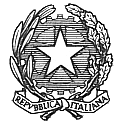 ISTITUTO COMPRENSIVO STATALE “A. POLIZIANO”Viale Morgagni n. 22 – 50134 FIRENZETel. 055/4360165 – FAX 055/433209 –C.M. FIIC85700L – C.F. 94202800481e-mail: fiic85700l@istruzione.it pec: fiic85700l@pec.istruzione.itsito http://www.icpoliziano.gov.it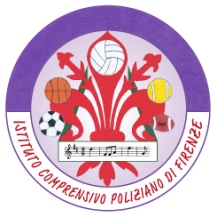 OrariOrariOrariOrariOrariOrario di ingressoClassiClassiOrario di uscitaore 8.30 – 9.00tutte le classi (seguendo le indicazioni del progetto accoglienza)tutte le classi (seguendo le indicazioni del progetto accoglienza)Ore 16.00 - 16.30Accessi Accessi Accessi Accessi Accessi Portone centrale(viale Morgagni)ENTRATAPortone centrale(viale Morgagni)ENTRATAPortone laterale (macchine bevande)USCITAPorta a vetri(vicino porta sicurezza corridoio mensa)USCITAPorta sicurezza corridoio mensaENTRATAFucsia - Arancio (6 e 3) - Blu - Verde (4 e 5)Fucsia - Arancio (6 e 3) - Blu - Verde (4 e 5)Fucsia - Arancio (6 e 3) - Blu - Verde (4 e 5)Rossa - Viola (2 e 1) - Celeste - Gialla (7 e 8)Rossa - Viola (2 e 1) - Celeste - Gialla (7 e 8)Percorsi di entrataPercorsi di entratacorridoi divisi	con segnaletica a terracorridoi divisi	con segnaletica a terracorridoi divisi	con segnaletica a terraPercorsi di uscitaPercorsi di uscita Idem Idem IdemSpostamenti interniSpostamenti interni Idem Idem Idem1° settimanadal 14 al 18/09/204/5 anni: 8.30-9.00/12.15-12.302° settimanadal 21 al 25/09/204/5 anni: 8.30-9.00/14.00-14.15Neoiscritti ( primo gruppo ambientamenti): Ingresso 9.45-10.45*Uscita 12.00-12.15 ( gruppo A: sez. 3,4,5,6)Uscita 12.15 - 12.30 ( secondo B: sez. 1,2,7,8)3° settimanadal 28/09  al 02/10/204/5 anni: 8.30-9.00/16.00-16.30 Neoiscritti (primo gruppo ambientamenti): 8.30-9.00/14.00-14.15Neoiscritti ( secondo gruppo ambientamenti): Ingresso 9.45-10.45*Uscita 12.00-12.15 ( gruppo A: sez. 3,4,5,6)Uscita 12.15 - 12.30 ( secondo B: sez. 1,2,7,8)4° settimanadal 05/10  al 09/10/204/5 anni: 8.30-9.00/16.00-16.30Neoiscritti (primo gruppo ambientamenti) 8.30-9.00/16.00-16.30Neoiscritti (secondo gruppo ambientamenti): 8.30-9.00/14.00-14.155° settimanadal 12/10  al 16/10/20tutti: 8.30-9.00/16.00-16.30